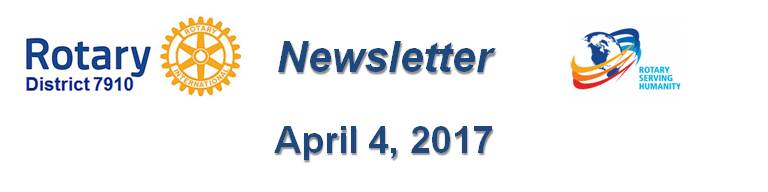 The Rotary Foundation Makes it much easierBy Carl Good III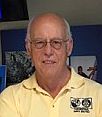 Several years ago, Merrimack Valley Rotary received a Rotary Global Grant to support a clinic in Bangladesh for children with physical challenges, including polio. This was subsequent to my participation (shown, right) in a Bangladesh National Immunization Day with a Rotary group headed by All Lee Hussey. Watch this YouTube video, which documents the results. The Rotary Foundation made this donation much easier than trying to do it without their help.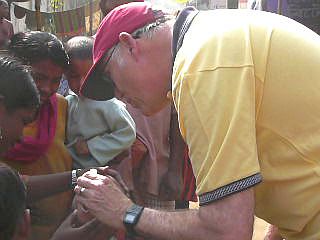 Individual Foundation donations are very welcome. For The Rotary Foundation Donation Form, with the “Individual” and “Polio Plus Fund” boxes highlighted, click here.Thanks very much for your help. I would appreciate suggestions for raising our donation levels.To learn more on End Polio Now, click hereWorth a listenA recent science podcast interviewed Dr. Jay Wenger, MD (shown, right), director of polio-eradication efforts of the Bill and Melinda Gates Foundation. It is one of the best descriptions of the program that I have heard – and is worth a listen.Dr. Wenger discusses the history of wild poliovirus, including its devastating medical effects as well as the incredible success of the Global Polio Eradication Initiative. (Oral polio vaccination has reduced cases around the world by 99.9 percent since 1988.) In addition, they focus on new cases in Nigeria, and why it is more important than ever to focus on final eradication efforts. To support the End Polio Now effort, click here.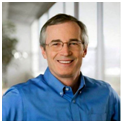 LISTEN NOWVirtual-reality films bring a new dimension to polio fight  At this year’s World Polio Day celebration in Atlanta, Rotary harnessed the power of virtual-reality technology to build empathy and inspire action in our fight to eradicate polio.Learn more about the films, click here.To watch the video of World Polio Day in Atlanta, click here.If you are had an event for World Polio Day (or Week) last fall, please send me a brief description. We are keeping track of the events. READ MORECarl Good III, chair of the District Polio Subcommittee, may be reached at carlgood@yahoo.com.Return to April 4 NewsletterVisit our website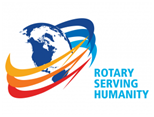 'Like' our Facebook page'Follow' us on TwitterWatch our videosView our photo album